0FECHAEVENTOTIPOCOSTO 14 DE ABRIL  CONVIVENCIA DE FUTBOLNIÑOS DE 105 BATALLON DE INFANTERIAACERERITOS 105 VS PACHUCA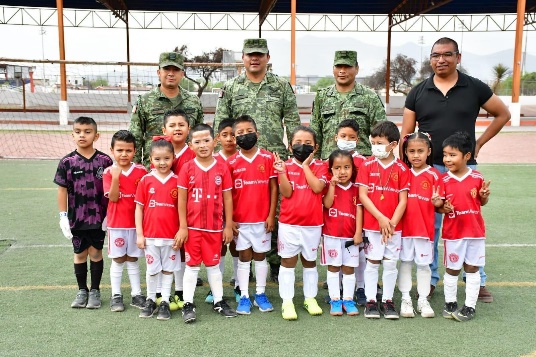 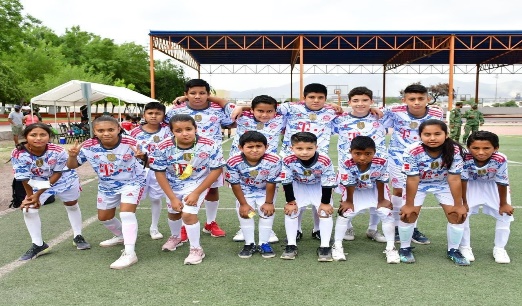 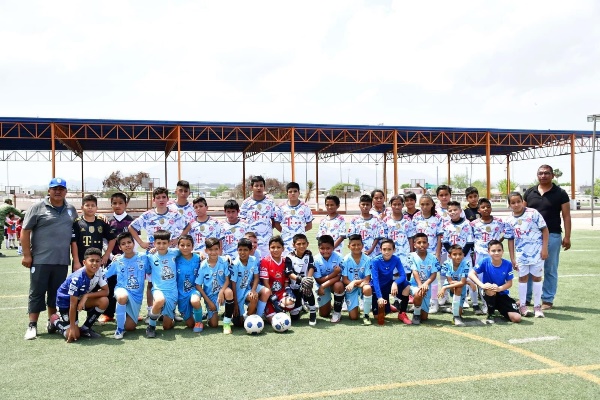 DEPORTIVO GRATUITO FECHAEVENTOTIPOCOSTO  11 DE MAYO INICIO DE CLASES DE NATACION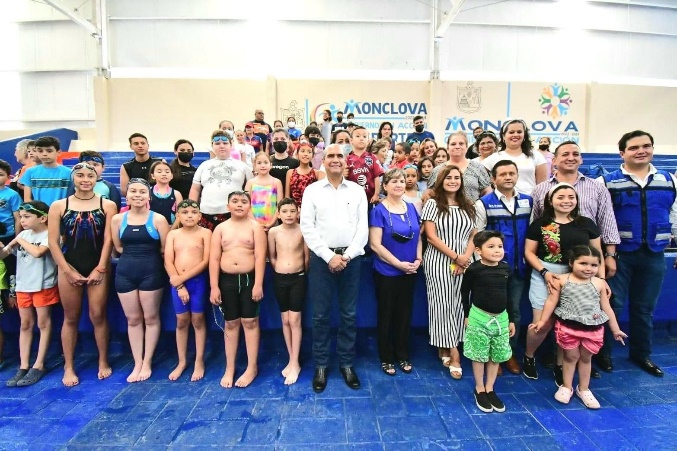 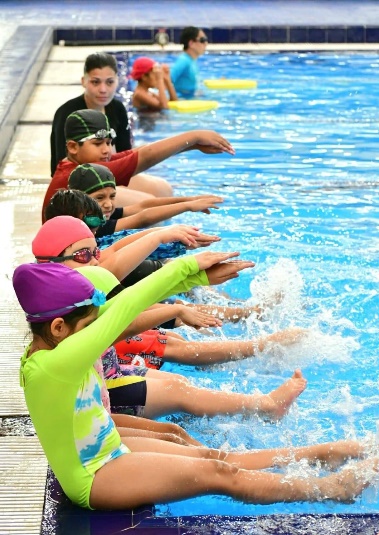 DEPORTIVO INSCRIPCION $200.00 MENSUALIDADES $350.00 $500.00 $700.00 FECHAEVENTOTIPOCOSTO 15 DE MAYO TORNEO RELAMPAGO “ACERO BOWL INFANTIL” 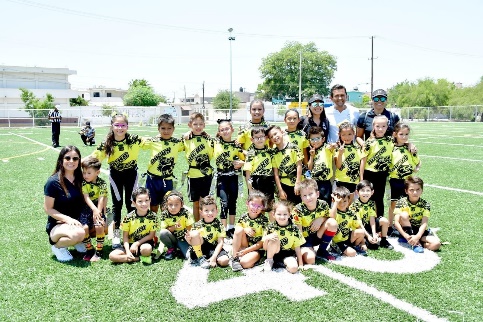 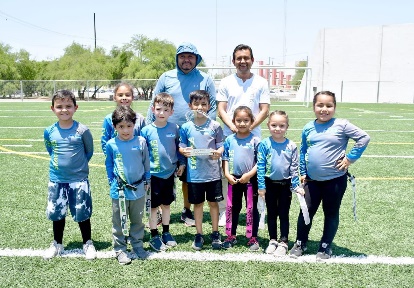 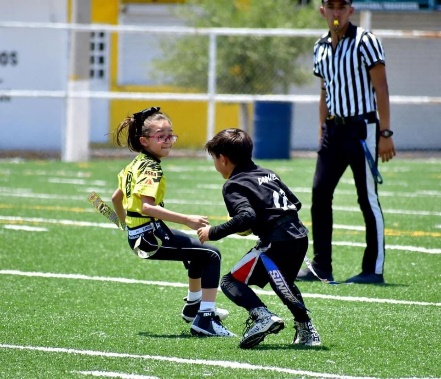 DEPORTIVO GRATUITO FECHAEVENTOTIPOCOSTO 17 DE MAYO INICIO DE CLASES DE AQUA ZUMBA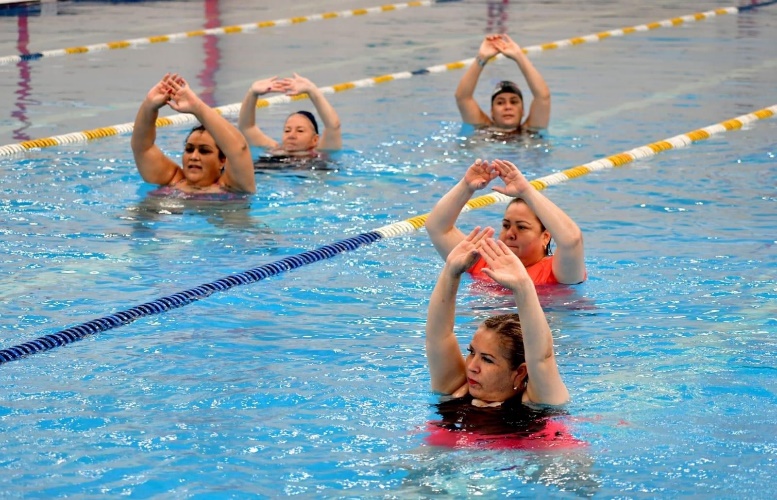 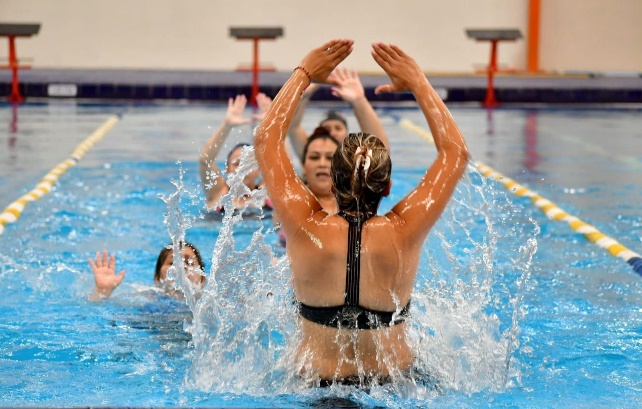 DEPORTIVO $300 MENSUALES 